§490-F.  Review before expansionBefore expanding an excavation beyond an area that exceeds a total of 10 acres of reclaimed and unreclaimed land and before each additional 10-acre expansion, the owner or operator shall notify the regulator of an intent to expand and must request an inspection.  In the same manner as prescribed in section 344‑B, the department shall publish a timetable for responding to inspection requests and shall inspect the site within that time period to determine the excavation's compliance with this article and other applicable laws administered by the department.  The department may defer an inspection for a reasonable period when winter conditions at the site prevent the department from evaluating an expansion request.  The department shall notify the owner or operator of a deferral under this section.  Excavation activities may continue after the filing of a notice of an intent to expand.  The failure of a regulator to conduct a site visit within a published time period is not sufficient basis for a stop-work order under section 490‑H, subsection 1.  [PL 1995, c. 700, §26 (AMD).]At the time of filing a notification of intent to expand, the owner or operator shall pay any fee required by section 490‑J.  [PL 1993, c. 350, §5 (NEW).]SECTION HISTORYPL 1993, c. 350, §5 (NEW). PL 1995, c. 287, §16 (AMD). PL 1995, c. 700, §26 (AMD). The State of Maine claims a copyright in its codified statutes. If you intend to republish this material, we require that you include the following disclaimer in your publication:All copyrights and other rights to statutory text are reserved by the State of Maine. The text included in this publication reflects changes made through the First Regular and First Special Session of the 131st Maine Legislature and is current through November 1, 2023
                    . The text is subject to change without notice. It is a version that has not been officially certified by the Secretary of State. Refer to the Maine Revised Statutes Annotated and supplements for certified text.
                The Office of the Revisor of Statutes also requests that you send us one copy of any statutory publication you may produce. Our goal is not to restrict publishing activity, but to keep track of who is publishing what, to identify any needless duplication and to preserve the State's copyright rights.PLEASE NOTE: The Revisor's Office cannot perform research for or provide legal advice or interpretation of Maine law to the public. If you need legal assistance, please contact a qualified attorney.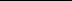 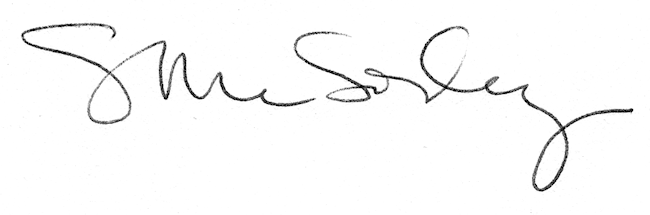 